Maths Predicted PaperHigher Paper 1 Non-CalculatorMARK SCHEMEQ1.(a)     15.6 ÷ 4    or    156 ÷ 40 or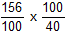 Correctly multiplying both numbers by the same number so that 0.4 becomes an integerM13.9oeSC1 digits 39A1(b)     Any decimal greater than  and less than 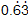 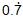 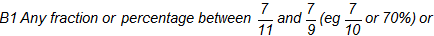 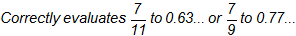 B2(c)     Any correct fraction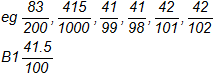 orany ‘correct’ fraction with non-integer numerator and/or denominatororany decimal between 41% and 42%B2[6]Q2.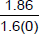 oe  or 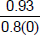 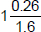 M1 or 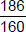 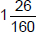 oe with no decimal valuesA1 or 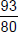 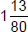 B1ftft correct simplification of their fraction using the digits 186 and 16(0)ignore incorrect conversion from  to a mixed number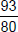 Additional GuidanceCannot score B1ft from an incorrect mixed number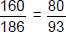 M0A0B1ft implies B1ft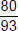 M0A0B1ft (incorrect conversion to mixed number)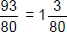 M1A1B1 (incorrect simplification of fraction)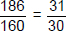 M1A1B0 (incorrect simplification of fraction)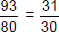 M1A1B0 (incorrect simplification of fraction)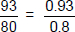 M1A1B0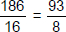 M0A0B1ft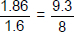 M1A0B0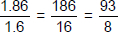 M1A0B1ft (simplification does not come from 186 and 16(0))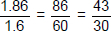 M1A0B0[3]Q3.Alternative method 124 ÷ 4 × 3 or 18oeM1their 18 × 60 or 1080oe1080 implies M2M1dep1080 and  (of a day)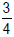 A1Alternative method 224 × 60 or 1440oeM1their 1440 ÷ 4 × 3 or 1080oe1080 implies M2M1dep1080 and  (of a day)A1Alternative method 324 ÷ 4 × 3 or 18oeM11000 ÷ 60or 16(.6…) or 16.7 or 17may be seen in either order (M marks not dependent)[16 h 36 m, 16 h 42 m] implies division 16 or 17 may be embeddedM116(.6…) or 16.7 or 17 or [16 h 36 m, 16 h 42 m]and18 and  (of a day)16 or 17 may be embeddedA1Alternative method 424 × 60 or 1440oeM11000 ÷ their 1440 (× 100)or  or 0.69… or 69(…)%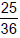 oe or 0.69… or 69(…)% implies M2M1dep and  and  (of a day)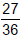 or0.69… and 0.75 and  (of a day)or69(…)% and 75% and  (of a day)A1Additional GuidanceIgnore units for the M marks but they must be correct, if given, for the A mark of 24 is insufficient method unless a correct method or 18 is seenOnce 1000 ÷ 60 or 16 or 16.6… or 16.7 or 17 is seen in Alt method 3, ignore any incorrect conversion to hours and minutes. If the student only shows hours and minutes, they must be in the given range.Do not accept  (of a day) in equivalent form e.g. 1080 or 18A0[3]Q4.Divides 8 by 11, showing at least 0.7M1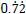 Strand (i) Correct notationAccept 0.7272…Q1[2]Q5.Alternative method 1(x =) 0.288.....and (10x =) 2.88.....At least two 8s neededM19x = 2.6   or   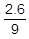 oeM1dep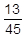 A1Alternative method 2(10x =) 2.88.....and (100x =) 28.8.....At least two 8s neededM190x = 26   or   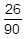 oeM1depA1Alternative method 3(1x =) 0.288.....and (100x =) 28.8.....At least two 8s neededM199x = 28.6   or   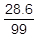 oeM1depA1Alternative method 4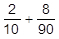 oe fractionsM1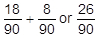 oeCorrect conversion to a commondenominatorM1depA1Additional GuidanceAny fraction equivalent to  M1 M1 A0[3]Q6.4 × 10 or 40and 2 × 3 or 6or and  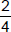 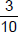 or0.5 and 0.3oe eg 50% and 30%M1 or  or 0.015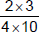 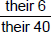 oe eg  or  ×  or 0.5 × 0.3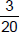 M1dep15A1Additional Guidance2 : 4 and 3 : 10M0[3]Q7.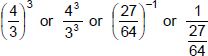 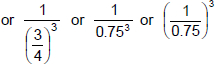 M1 or  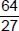 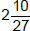 oe fraction, mixed number or decimalA1Additional Guidance followed by an incorrect attempt to convert to a mixed numberM1A1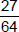 M0A0[2]Q8.Alternative method 1(84 =) (23)4 or 212or or 22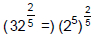 M12212 and 22or calculation in the form2a ÷ 2b where a – b = 102c × 2d where c + d = 10M1dep210Accept m = 10A1Alternative method 2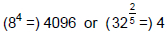 M11024M1dep210Accept m = 10A1Additional GuidanceNote that 1024 from 32 × 32 scores 2 marks if 1024 is their final numerical answerHowever, if they then try to find  they are clearly processing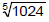 , so this would only score 0 marks without further work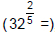 If a numerical method and an index method are both attempted and an incorrect answer is given, award up to M1M1 from the better method[3]Q9.4.5 × 10³ or  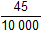 M10.0045 or  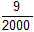 SC1 number given in standard form with negative index and then correctly changed to decimal.A1[2]Q10.10.8 × 10(5 – 2)  or  10.8 × 103or 540 000 × 0.02  or  5400 × 2or 10 800oeM11.08 × 104SC1 1.1 × 104A1[2]Q11.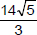 oe eg 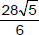 B2 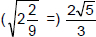 or and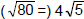  or 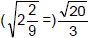 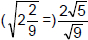 B1 or  or B3Additional GuidanceFor B1 or B2, allow  for  and  for 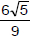 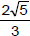 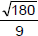 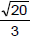 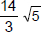 B3 +  = 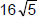 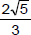 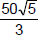 B2 +  = 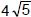 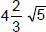 B2 +  = 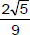 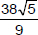 B1 +  = 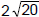 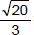 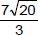 B1[3]Q12.Alternative method 1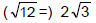 M1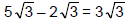 implies M1A1A127 with M1A1 seenA1Alternative method 2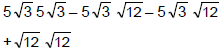 or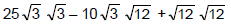 or 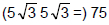 or 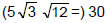 or 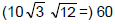 or 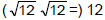 oe expansion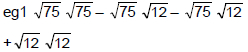 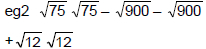 M175 – 30 – 30 + 12or75 – 60 + 12implies M1A1A127 with M1A1 seenA1Additional Guidance27 with no working 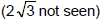 M0A0A0Alt 1 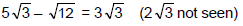 M0A0A0Alt 2 75 – 30 – 30 – 12M1A0A0Alt 1 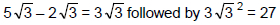 (condone missing brackets)M1A1A1Only converting to decimalsM0A0A0[3]Q13.Alternative method 14 × 5 + c = 23oe 20 + c = 23M1c = 3implied by (0, 3)or 3 shown as y-axis interceptA1y = 4x + 3SC1 y = 4x + c c ≠ 3A1Alternative method 2y – 23 = 4(x – 5)oeM1y – 23 = 4x – 20M1depy = 4x + 3SC1 y = 4x + c c ≠ 3A1Additional GuidanceIf 3 is clearly linked to c in y = mx + c condone M1A14x + 3 on answer line, y = 4x + 3 seen in workingM1A1A14x + 3 on answer line, y = 4x + 3 not seen in workingM1A1A0m = 4, c = 3 on answer line, y = 4x + 3 seen in workingM1A1A1m = 4, c = 3M1A1A0y = mx + 3M1A1A023 = 4 × 5 + 3 embedded value for cM1A0A04x + c on answer line with c ≠ 3M0A0A0[3]Q14.(a)  2x + 10 = 3x − 20oe180 − (2x + 10) + 3x − 20 = 180M13x − 2x = 20 + 10 or x = 30oeM1dep2 × their 30 + 10 or 3 × their 30 − 20 or 70oeM1dep110A1Additional Guidancex = 30, y = 180 − 3(30) + 20 = 110M1M1M1A1x = 30, y = 180 − 3(30) − 20 = 110 recovered missing bracketM1M1M1A1x = 30, y = 180 − 3(30) − 20 = 70 not recoveredM1M1M0A02x + 10 = 3x − 203x − 2x = 20 + 10x = 102 × 10 + 10 (= 30)M1M1M1A02x + 10 = 3x − 20x = 102 × 10 + 10 (= 30)M1M0M0A0y + 2x + 10 = 3x − 20 + yM1M0M0A0w = 3x − 20 seen or on diagramM0M0M0A0w = 2x + 10 seen or on diagramM0M0M0A0(b)  2x + 10 = 60 or 2x = 60 − 10 or 2x = 50 or x = 25M13 × their 25 − 20 or 55 or 180 − 55 or 125oeM1dep(y =) 125 and bigger or (y is) 15 biggeroeft their (a)A1ftAdditional GuidanceNote: A complete logical explanation of the effect of lines not being paralleleg w is smaller so 2x + 10 is smaller so x is smaller so 3x − 20 is smaller so y is biggerM1M1A12 × 25 + 10 = 60M1M0A0y is bigger ticked but no valid workingM0M0A0[7]Q15.Alternative method 1x + 2x + 2x + 10 or 5x + 10or x + 2x + 2x + 10 + 90or 5x + 100oeM1x + 2x + 2x + 10 = 360 – 90or 5x + 10 = 270or x + 2x + 2x + 10 + 90 = 360or 5x + 100 = 360or 5x = 260oeM1dep(x =) 52 or 2x = 104or 2x + 10 = 114may be on diagramA1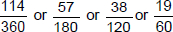 or 0.31(6..) or 0.317 or 0.32or 31(.6…)% or 31.7% or 32%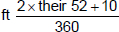 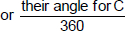 B1ftAlternative method 2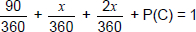 or  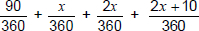 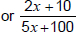 oeM1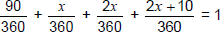 oeM1dep(x =) 52 or 2x = 104or 2x + 10 = 114may be on diagramA1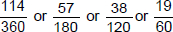 or 0.31(6..) or 0.317 or 0.032or 31(.6...)% or 31.7% or 32%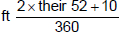 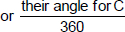 B1ftAdditional GuidanceIgnore incorrect simplification or conversion after  oe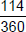 M1M1A1B1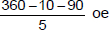 M1M1x + 2x + 2x + 10 followed by 6x + 10 = 270M1M0Do not accept decimal within fraction for final answer if correct fraction not seenThe follow through is not available if A1 awarded[4]Q16.Alternative method 135x + 6x = ax or 35 + 6 = aor 41x = axM1a = 41A140 + 3b = 13oeM1b = −9SC3 a = 41, b = –27 or a = 41, b =  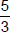 A1Alternative method 235x + 40 + 6x + 3bor 41x + 40 + 3bM135x + 6x = ax or 35 + 6 = aand40 + 3b = 13oeeg 41x = ax and 3b = −27M1depa = 41implies first M1 onlyA1b = −9SC3 a = 41, b = −27 or a = 41, b =  A1Additional Guidancea = 41 and b = −9M1A1M1A1a = 41 or b = −9M1A135x, 40, 6x and 3b seen without addition signs shown or impliedM035x + 40 + 6x + b leading to an answer of a = 41 and b = −27SC335x + 8 + 6x + 3b leading to an answer of a = 41 and b =  SC335x + 8 + 6x + b leading to an answer of a = 41 and b = 5M1A1a = 41xM0For  accept 1.66... or 1.67Condone multiplication signs eg 35 × x for 35x[4]Q17.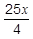 B1[1]Q18. or  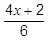 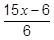 oeM1 +  =  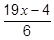 A1[2]Q19.x (2y − 3)  or  2xy − 3xoeM12xy − 3x  =  5y + 4oeM1dep2xy − 5y  =  3x + 4or  y(2x − 5)  =  3x + 4or  5y − 2xy  =  −3x − 4or  y(5 − 2x)  =  −3x − 4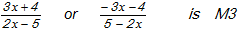 M1dep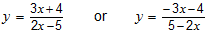 A1Additional GuidanceIf there is choice mark the working linked to the answer line2xy − 3x  =  5y + 4   is  M1M1 as minimum2xy − 5y  =  3x + 4 or y(2x − 5)  =  3x + 4 is M1M1M1 as minimumCondone  x  ×  (2y − 3)M1[4]Q20.(a)     y = tan xB1(b)     y = 2xB1[2]Q21.Fully correct curveandpoint (0, –2) indicatedB1 fully correct curveorpartially correct curve with point (0, –2) indicatedB2Additional GuidanceA partially correct curve muststart in the 3rd quadrant and finish in the 1st quadrant, passing through the 4th quadrantnot include a section with negative gradientA fully correct curve musthave all the properties of a partially correct curvehave only a decreasing gradient to the left of the y-axis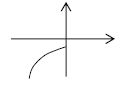 have only an increasing gradient to the right of the y-axis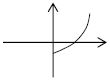 Condone a positive gradient at the y-interceptCondone straight line segments at each end of the curveFully correct curve with y-intercept labelled –2B2Partially correct curve with y-intercept labelled –2B1y-intercept labelled (–2, 0) is incorrect and can score a maximum of B1Ignore any numbers on the axes other than the y-intercepty-intercept (0, – 2) stated does indicate the point (0, –2)Additional GuidanceUnlabelled notches do not indicate the point (0, –2)A table of values does not indicate the point (0, –2)Graph consisting only of straight linesB0A fully correct curve but point (0, –2) is not indicated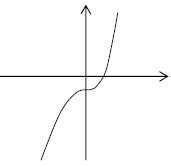 B1Partially correct curve with point (0, –2) indicated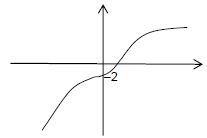 B1Fully correct curve with point (0, –2) indicated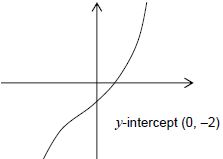 B2Partially correct curve with point (0, –2) indicated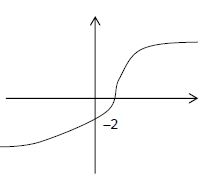 B1Curve includes a negative gradient so not partially correct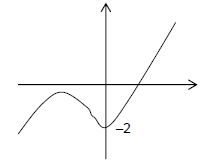 B0[2]Q22.(a)     3B1(b)     Correct attempt at full areaeg1  × 5 × 5 + 5 × their 3 +  × 4 × 5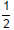 (= 12.5 + 15 + 10)eg2  × (12 + their 3) × 5(= × 15 × 5)ft their 3 from (a) for M2 and M1M1 Correct attempt at a relevant area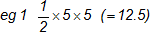 
eg 2 5 × their 3 (= 15)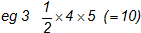 
eg 4 Counting squaresM237.5oeft from M2 and their 3 from (a)A1ft(c)     1B1(d)     accelerationB1[6]Q23.Draws the line x = −3 as a dashed lineat least from y = 0 to y = 5B1Draws the line x + y = 2 as a solid lineat least from x = −3 to x = 2B1Draws the line y =  as a solid line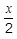 at least from x = −3 to x = 2B1Correctly labels or shades the region satisfying all three inequalitiesft their three linesB1ftAdditional GuidanceOnly withhold a mark for an incorrect line style on the first occasionWith only one or two or with four or more lines drawn it is impossible to score the last B1[4]Q24.(a)     DB1(b)     CB1(c)     EB1[3]Q25.Alternative method 1(second differences =) 4or 2n2 or a = 2second difference seen at least once and not contradictedM111 − 2 × 12 and 26 − 2 × 22 and45 – 2 × 32 (and 68 – 2 × 42)or9 and 18 and 27 (and 36)or 9nM1dep2n2 + 9noeA1Alternative method 2any two ofa + b + c = 114a + 2b + c = 269a + 3b + c = 4516a + 4b + c = 68M13a + b = 26 − 11and 5a + b = 45 − 26ora = 2 and b = 9 (and c = 0)oeobtains two correct equations in same two variables from their equationsM1dep2n2 + 9noeA1Alternative method 3(second differences =) 4or 2n2 or a = 2second difference seen at least once and not contradictedM13a + b = 26 − 11and substitutes a = 2or b = 9 or 9nM1dep2n2 or 9noeA1[3]